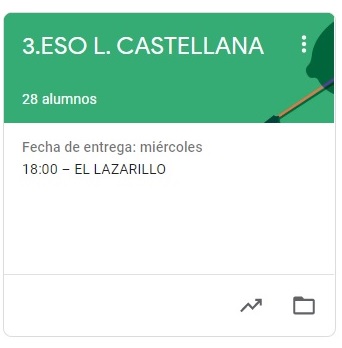 3º ESO  LENGUA CASTELLANATAREAS DEL 18 AL 22 DE MAYOVAMOS A SEGUIR TRABAJANDO LA PLATAFORMA CLASSROOM PARA QUE ME VAYÁIS ENVIANDO LAS TAREAS QUE PONGO SIGUENDO EL PLAZO MARCADO.UNA VEZ CORREGIDA LA TAREA, OS LA DEVUELVO CON UNA NOTA Y UN COMENTARIO. CUANDO SE HA ACABADO EL PLAZO SUBO LA SOLUCIÓN DE LA TAREA A CLASSROOM Y LA TENÉIS QUE COPIAR EN LA LIBRETA PARA QUE QUEDE CONSTANCIA (LO COMPROBARÉ A LA VUELTA).LAS TAREAS DE ESTA SEMANA SON: LUNES 18: VÍDEO Y PREGUNTAS SOBRE LA LITERATURA DEL BARROCOMIÉRCOLES 20: VÍDEO Y PREGUNTAS SOBRE EL CONCEPTISMO Y EL CULTERANISMOJUEVES 21: CARACTERÍSTICAS Y TÉRMINOS MÁS DESTACADOS DEL BARROCO. ANÁLISIS DE POEMA BARROCO.